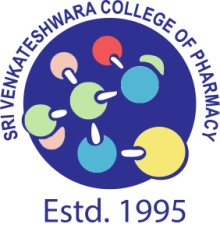 ENROLLEMENT FORM FOR  ADMISSION FORM 2020-2021SRI VENKATESHWARA COLLEGE OF PHARMACYAffiliated to Osmania University, Recognized by AICTE & Approved by PCI 86, Hi-Tech City, Madhapur, Hyd – 500081, Telangana Statewww.srivenkateswaracollegeofpharmacy.com , email:sesvanirao@gmail.comD.Pharmacy/B.Pharmacy /Pharm.D/ Pharm.D (P.B.) / M.Pharmacy (Ceutics/Analysis)Date: 	/ 	/ 	Name of the Candidate :                                           (Male / Female)Name of the Father	: 	Father Occupation	:  	     	                                                     Cell No.  	                               Name of the Mother	: 	Mother Occupation	: 	Cell No.  	Candidate Date of Birth : 	/ 	/ 	(DD/MM/YYYY)Qualifications	:SSC/ICSE/CBSE : 	Percentage %  	 (GPA)INTER	: 	Percentage %  	  (GPA)EAMCET	: 	H.T. No.  	PGCET	: 	H.T. No.  	Reservation	:  	Address	:City / District  : 	PIN CODE:  	E-mail  : 	How do you knowabout College	: Online (	)	Newspaper (	)	Others (	)Note: -   Filled  Application   form  along with   SSC/CBSE, Inter/CBSE  Marks memo  and   send the same  through mail: sesvanirao@gmail.com  . Signature of the Candidate	Signature of the Parent	Councilor / Admin